http://www.primack.net/professional/Brian A. Primack, MD, PhDDean of the University Honors College 
Bernice L. and Morton S. Lerner Chair 
Professor of Medicine, Pediatrics, and Clinical & Translational Science, University of Pittsburgh School of Medicine 
Director, Center for Research on Media, Technology, and Health, University of PittsburghHomeBiographyPublicationsGrantsTeachingAwardsNewsroomInterestsVitae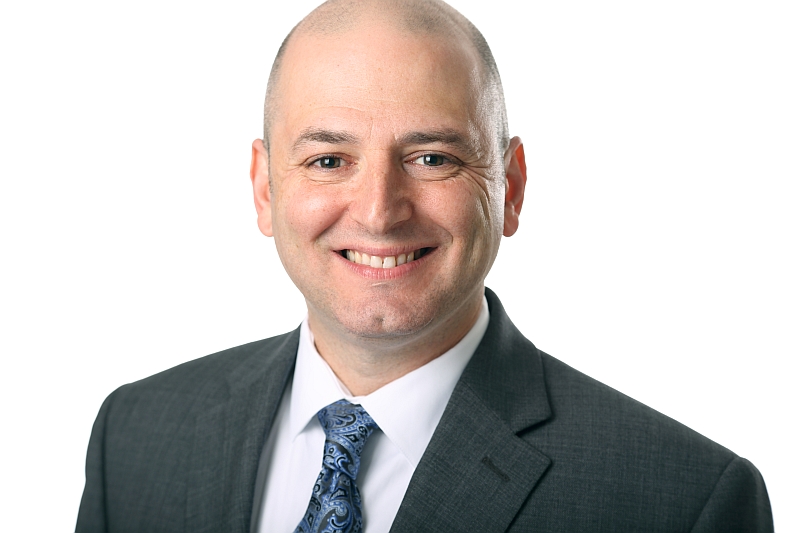 HighlightsCBS News feature on loneliness (February, 2019)Featured Grantee at National Cancer Institute (January, 2019)Interviewed about social media and peer comparison in the New York Times(December, 2018)Commentary in TIME about screen use (October, 2018)American Journal of Preventive Medicine2017 Article of the Year (August, 2018)NPR All Things Considered interview on social media (August, 2018)CNBC reports on Facebook taking first step in addressing social media and mental health concerns (August, 2018)Interviewed on Washington Post Live about technology and mental well-being (June, 2018)Forbes covers negative social media experiences and depression paper published in Depression and Anxiety(June, 2018)Commentary on smartphone use in Time (May, 2018)Interview on Today Show about social media and isolation (April, 2018)Vaping as a geateway to cigarettes for young adults (March, 2018)Social media before bed and social isolation research cited by BBC (January, 2018)Interview on CNBC about technology addiction in children (January, 2018)Center for Research on Media, Technology, and Health releases 2017 Annual Report (January, 2018)The Guardian: When Facebook asks if social media is bad for us, it's time to listen (December, 2017)Family and technology symposium at Penn State (November, 2017)Offline October student-led social media blackout (October, 2017)Time article on kids and smartphones quotes Dr. Primack (October, 2017)BMJ news article on YouTube and alcohol research (September, 2017)Portrayal of alcohol on YouTube research featured on US News and World Report (September, 2017)Quoted in Success Magazine about media literacy and technology (August, 2017)Named the Bernice L. and Morton S. Lerner Chair and dean of the University of Pittsburgh’s University Honors College (July, 2017)Research on social media featured on Time Health (May, 2017)Social media research featured on NIH Director's Blog (March, 2017)Social isolation research covered by NPR (March, 2017)Center for Research on Media, Technology, and Health releases 2016 Annual Report (January, 2017)Yahoo! News covers e-cigarette study published in JAMA Pediatrics (November, 2016)International Baccalaureate World Magazine features social media research (September, 2016)Social media and eating concerns research covered by Yahoo! News (May, 2016)Social media and depression research featured in the The Tribune Review (April, 2016)Center for Research on Media, Technology, and Health releases 2015 Annual Report (January, 2016)Coverage of hookah meta-analysis by many news outlets, including the Huffington Post (January, 2016)Public Health Reports article also featured in Yahoo! NewsJAMA Pediatrics article on progression after electronic cigarettes featured in news outlets such as Time (September, 2015)Research on alcohol and YouTube reported in over 200 international news outlets including NPR national (March, 2015)Washington Post features blog and video about Dr. Primack's research (February, 2015)Selected as Outstanding Medical Student Mentor for second year in a row (August, 2014)Featured TEDMED Main Speaker (September, 2014)Becomes inaugural director of the Center for Research on Media, Technology, and Health (July, 2014)Appointed Assistant Vice Chancellor for Research on Health and Society at University of Pittsburgh (July, 2014)Popularity of hookah bars and smoking among young adults raise health concerns covered in Pittsburgh Post Gazette (June, 2014)Students initiate hookah smoking despite health warnings, covered in USA Today (June, 2014)Research on binge drinking featured in US News and World Report (April 8, 2014)Interviewed on local NPR station regarding innovative health promotion programming (January, 2014)Editorial published in JAMA (January, 2014)Selected as Outstanding Medical Student Mentor (August, 2013)Becomes Director of Program for Research on Media and Health (June, 2012)Waterpipe smoking research on CNN Health cover page (June, 2012)Video game research in multiple news sources (May, 2012)Movie smoking research on US News and World Report (March, 2012)Promoted to Associate Professor of Medicine, Pediatrics, and Clinical and Translational Science (December, 2011)Receives PhD in Clinical and Translational Science (December, 2011)Alcohol in music research published in Addiction, lead substance use journal worldwide (October, 2011)Depression research covered in US News and World Report (April, 2011)Selected as Society of Behavioral Medicine's Early Career Researcher for 2010 (June, 2010)Given University of Pittsburgh Cancer Institute Junior Faculty Scholar Award for 2010 (June, 2010)Interviewed on live Pittsburgh TV regarding adolesent alcohol use (May, 2010)National study on hookah smoking published in Journal of Adolescent Health (August, 2009)Interviewed on BBC regarding video games (August, 2009)Commentary on video games featured in multiple news outlets (August, 2009)Lead commentary in American Journal of Preventive Medicine (August, 2009)Research highlighted in Nature feature article (June, 2009)Research on sexual behavior and media reported in hundreds of major news outlets internationally; "most emailed" story on Yahoo.com (February, 2009)Research on depression and media featured in New York Times, LA Times, and multiple international media markets including England, Thailand, Greece, Brazil, Hungary, and Taiwan (February, 2009)Hookah smoking research covered in multiple national news sources (September, 2008)Quoted in New York Times regarding tobacco and disparities research (May, 2008)Health education research featured in American Association of Medical Colleges report (April, 2008)Featured guest for Medical Education podcast on patient care (April, 2008)Interviewed on WNYC public radio with LA Times music critic about Grammy Awards, popular music, and substance use (February, 2008)Substance use research covered in New York Times, Washington Post, US News and World Report, Sydney Morning Herald, and others (February, 2008)American Public Health Association talk on substance use and popular music covered in US News and World Report, ABC News, CBS News, and Reuters (November, 2007)Disparities research featured on NPR national (August, 2007)Disparities research reported in New York Times (August, 2007)AD IT UP aired on regional television (February, 2007)Research on smoking and media literacy covered in Miami Herald (October, 2006)Awarded 3-year Robert Wood Johnson Faculty Scholar Award (July, 2006)Winner of Bronze Telly Award in health/wellness category for AD IT UP (July, 2005)Media effects review (July, 2005)Last updated 2019 
All Rights Reserved